International Projects Set Up (2021)Aanvraagformulier voor financiële steun voor alle Brusselse ondernemingen Dien dit formulier in elektronische versie (formaat DOC/ODT) naar funding-request@innoviris.brusselsNaam van de onderneming"Titel van het project"Algemene context:De Minister voor Wetenschappelijk Onderzoek van het Brussels Hoofdstedelijk Gewest (BHG) heeft Innoviris de opdracht gegeven het hulpinstrument te beheren voor de opzet van R&D-projecten van één of meer Brusselse en één of meer buitenlandse organisaties.  De organisaties dienen deze projecten in bij een internationale of supranationale instelling om erkenning of een financiering te krijgen. Kleine of middelgrote ondernemingen die een financieringsaanvraag voor een Europees of internationaal project willen indienen, moeten dit aanvraagformulier van Innoviris invullen. Om de evaluatie snel te laten verlopen, vragen wij u het formulier zo nauwkeurig en volledig mogelijk in te vullen.Dit formulier mag in het Engels worden ingevuld.Toelatingscriteria:Om te kunnen genieten van de financiële steun van het BHG, moet de aanvrager:Een kleine of middelgrote onderneming zijn;Ten minste een exploitatiezetel hebben in het Brussels Hoofdstedelijk Gewest;Het belang van het R&D-project aantonen voor de ontwikkelingsstrategie van de onderneming;Het gunstige effect van de steun verantwoorden;Uitleg over de mogelijkheid van de onderneming om haar deel van de montage van het Europese project te financieren;De montage van het project mag niet aanvangen voor de indiening van steunaanvraag;De verplichtingen in het kader van voorgaande steun van het Brussels Hoofdstedelijk Gewest vervuld hebben;De gevraagde subsidie gebruiken voor de voorbereiding van een R&D-project in samenwerking of als mono-partner dat kadert binnen één van de programma’s in onderstaande tabel:Ontvankelijke Internationale Programma’s*   Innoviris kan geen financiering verstrekken voor de opzet van projecten rond thematieken die geen regionale competenties zijn (ex – defensie, onderzoeksprojecten met een militaire finaliteit, migratie, onderwijs, ruimtevaart, gezondheidszorg). Aarzel niet om Innoviris te contacteren indien u een financieringsaanvraag wilt indienen om een project op te zetten binnen een van deze thematieken. De volledige lijst met regionale competenties bevindt zich op volgende paginaRegionale bevoegdheden:Ruimtelijke ordening (planning, stadsontwikkeling, stadsvernieuwing, grondbeleid, bescherming van monumenten en locaties) en huisvesting;Milieu, waterbeleid en natuurbehoud; Economie (economische ontwikkeling, buitenlandse handel) en werkgelegenheidsbeleidTransport; Openbare werken; Energiebeleid; Plaatselijke en ondergeschikte autoriteiten (gemeenten, intergemeentelijke verenigingen, kerken); Buitenlandse betrekkingen; Wetenschappelijk onderzoek.Indiening van de aanvraag: Elke financieringsaanvraag voor de montage van een project kan tot ten laatste één maand voor de officiële deadline van de oproep worden ingediend bij Innoviris. Let op: projectaanvragen die niet langer dan één maand duren, komen niet in aanmerking.Aanvaarden kosten:Als uw aanvraag geaccepteerd wordt, zal Innoviris de toegelaten kosten dekken die gemaakt worden ten vroegste vanaf de datum waarop de aanvraag bij Innoviris werd ingediend. De kosten worden gedekt tot de dag waarop uw voorstel wordt ingediend bij de Europese of internationale instelling.         Begeleiding:Voor de montage van projecten binnen het programma Horizon Europe, raden we u aan contact op te nemen met het NCP (National contact point for Horizon Europe): http://www.ncpbrussels.be/.InhoudsopgaveDeel A.	Synthese	6A.1.	Identiteit van de aanvrager	7A.2.	Verantwoordelijken van het project en van de onderneming	7A.3.	Definitie van het Europees project	7A.4.	Naam van het Europese programma en de oproep	9A.5.	Aard van het project en type van financiële steun	9A.6.	Periode en duur van de montage	10A.7.	Bedrag van de steun	10Deel B.	Voorstelling van de onderneming	12B.1.	Geschiedenis en activiteiten	13B.2.	Grootte van de onderneming	13B.3.	Financiële gegevens	14B.4.	Personeel	15B.5.	Financiële tegemoetkomingen van de overheden	15Deel C.	Voorstelling Europees project	16C.1.	Synthese en technische doelstellingen van het Europees project	17C.2.	Plaats(en) van uitvoering van het project	17C.3.	Samenwerkingsproject: Coördinator van het Europees project	17C.4.	Samenwerkingsproject: Partners van het consortium (naam, type, plaats, …)	17C.5.	Taken van de Brusselse onderneming in het samenwerkings- of mono-partner project	18C.6.	Belang van het project, specifieke impact en economische valorisatieperspectieven	18Deel D.	Montage van het project	19D.1.	Personen die verantwoordelijk zijn voor de montage van het project	20D.2.	Beschrijving van de voorbereiding en de acties voor de montage van het Europees project	20Deel E.	Budget	21E.1.	Budget voor de montage van het project	22Deel F.	Bijlagen en handtekeningen	24F.1.	     Te bezorgen bijlage	25F.2.	     Verklaring op eer en verbintenissen	25F.3.	     Toestemming en handtekening	25F.4.	     Verklaring minimissteun	26SyntheseIdentiteit van de aanvragerVerantwoordelijken van het project en van de ondernemingPersoon die wettelijk is gemachtigd om de onderneming te vertegenwoordigenNaam, voornaam: …………………………………….………  Functie: .………..…………………………Tel: ……………………………………………………….…. E-mail: …….…………………………………..Straat: ……………………………………………….…………………..… Nummer: …………Bus: ...........Postcode: ............................... Gemeente: ...........................................................................................Verantwoordelijke voor de montage van het projectNaam, voornaam: …………………..……………..…………………… Functie: ……………..……………Tel: ………………………………………….. E-mail: ………….……………………………………………..Definitie van het Europees projectTitel van het Europees project: …………………………………………………………………………       ……………………………………………..………………………………..................…. (max. 2 regels)Samenvatting van het project: …………………………………………………………………………  …………………………………………………………………......................…. (tussen 5 en 10 regels)Trefwoorden: ……………………………………………………………….........…. (min. 3 en max. 7)Domein:  ICT/Telecom Chemie / Materialen Milieu / Energie / Transport & Mobiliteit Gezondheid & BiologieBouw / UrbanismeIndustrie / RoboticaEconomie / Management / RechtKunst, onderwijs en maatschappijHieronder staan voor elke sector enkele voorbeelden van subsectoren:Naam van het Europese programma en de oproep	 …………………………………………………………………………………………………………………           …………………………………………………………………………………………………………………	           …………………………………………………………………………………………………………………	Aard van het project en type van financiële steun             Industrieel onderzoek             Experimentele ontwikkeling             Proces- en organisatie-innovatieVerantwoord deze keuze kort.………………………………………………………………………………………………………………………………………………………………………………………………………………………..... (max. 2 regels)Periode en duur van de montageVoorbereiding met een duur van …….. maanden van ... / … / 20 … tot … / … / 20 … Bedrag van de steunVoorstelling van de ondernemingGeschiedenis en activiteiten………………………………………………………………………………………………………………………………………………………………………………………………………………………     (max. 1 pagina)Grootte van de ondernemingFinanciële gegevens*  Voorlopige cijfers indien nog niet gepubliceerdPersoneel*  Voorlopige cijfers indien nog niet gepubliceerdFinanciële tegemoetkomingen van de overhedenHebt u al deelgenomen aan Europese projecten?        Ja      NeenEuropese steun: Voorstelling Europees projectSynthese en technische doelstellingen van het Europees project…………………………………………………………………………………………………………………………………………………………………………………………………………………….…… (max 2 pagina’s)Plaats(en) van uitvoering van het project………………………………………………………………………………………………………………………………………………………………………………………………………………………………………………Samenwerkingsproject: Coördinator van het Europees projectNaam  ……………………………………………  Functie… …………………………………………Organisatie………………………………………  Land ..…………………………………………….Samenwerkingsproject: Partners van het consortium (naam, type, plaats, …)Naam  ……………………………………………  Functie… …………………………………………Organisatie………………………………………  Land ..…………………………………………….Naam  ……………………………………………  Functie… …………………………………………Organisatie………………………………………  Land ..…………………………………………….Taken van de Brusselse onderneming in het samenwerkings- of mono-partner project……………………………………………………………………………………………………………………………………………………………………………………………………………………….… (max 2 pagina’s)Belang van het project, specifieke impact en economische valorisatieperspectieven……………………………………………………………………………………………………………………………………………………..…………………………………………………………………… (max 0,5 pagina)Montage van het projectPersonen die verantwoordelijk zijn voor de montage van het projectNaam: ………………………………..……………………………… Onderaanneming:    ja   neenFunctie / Organisatie: …….………………………….…………………………………………………..…Telefoon: ………………………………………………….. Email :..……………………………………….Adres: …………………………………………………………………………………………………………Naam: ………………………………..……………………………… Onderaanneming:    ja   neenFunctie / Organisatie: …….………………………….…………………………………………………..…Telefoon: ………………………………………………….. Email :..……………………………………….Adres: …………………………………………………………………………………………………………Bij onderaanneming: Opdracht(en) toegekend aan de onderaannemer: ……………………………..                  	………………………………………………………………     Duur van de onderaanneming :	Beschrijving van de voorbereiding en de acties voor de montage van het Europees project…………………………………………………………………………………………………………………………………………………………………………………………………………………………………………………………………………………………………………………………………………………. (max 2 pagina’s)BudgetBudget voor de montage van het projectPeriode van ... / ... / 20 ... tot ... / ... / 20 ... Verantwoord de kosten die worden vermeld in rubrieken 2 en 4 van het budget............		...........		……………………………………………………………………………………(maximum 0,5 pagina) Bijlagen en handtekeningenTe bezorgen bijlage een kopie van de bankgegevens (officieel datum van de bank en geen screenshot van e-banking)Verklaring op eer en verbintenissenIk/wij ondergetekende(n) (NAAM – VOORNAAM) ………………………………………………………… in de hoedanigheid van ……………………………….…………………………………….verzeker(en) datde onderneming ………………………………………………….…………………… op de hoogte is van de onderstaande voorschriften en dat ze zich ertoe verbindt om deze na te leven (kruis de vakjes aan die van toepassing zijn): De onderneming is in regel met de fiscale en sociale verplichtingen;De montage van het project werd niet opgestart voordat het aanvraagdossier bij Innoviris werd ingediend;de onderneming beschikt over een opvolgingsmethode voor de kosten van het project/programma of zal deze, voordat het OOI-project/-programma van start gaat, invoeren om de kosten die aan het project/programma worden toegeschreven, te verantwoorden en te controlerenhet OOI-project/-programma wordt niet geheel of gedeeltelijk uitgevoerd voor rekening van derden de kosten die worden toegeschreven aan het OOI-project/-programma worden niet gedeeltelijk of volledig gedekt door andere overheidsinstellingen. De onderneming verbindt zich er eveneens toe geen nieuwe aanvraag tot gezamenlijk financiering in te dienen bij andere gewestelijke, nationale of Europese autoriteiten voor de kosten van het OOI-project/-programma.de onderneming verkeert in goede financiële gezondheid en is geen insolvabiliteitsprocedure aangegaan de onderneming verbindt zich ertoe om Innoviris onmiddellijk op de hoogte te brengen van elke fundamentele verandering in het kader van het project/programma (het stopzetten, on hold zetten of verkleinen van de grootte van het project/programma, enz.) of de situatie van het project/programma (onder meer in geval van insolvabiliteit, enz.)de onderneming zal de toegekende subsidie, verhoogd met de gangbare wettelijke interestvoet, terugbetalen indien ze het onderzoeks- of ontwikkelingsproject/-programma ongeschikt of niet conform de regels beheert of indien ze één of meerdere verplichtingen niet naleeftde uitvoering van het project is niet in strijd met de Ethische Code voor het wetenschappelijk onderzoek in België.Toestemming en handtekeningIk geef Innoviris de toestemming om het noodzakelijke onderzoek voor deze aanvraag te verrichten en verklaar dat de informatie in dit formulier juist is.Verklaring minimissteunOndergetekende, ……..…………………………………………………………………………..………….., in mijn hoedanigheid van ……………………………………………………………….. van onderneming:Naam Onderneming
Ondernemingsnummer: BE XXXheb bij Innoviris een aanvraag tot international projects set up  ) ingediend voor het project getiteldBedrag van de gevraagde steun*: ...................... €. (subsidie overeenstemmend met 75% van het totale budget van het project.)Deze financiële tegemoetkoming van het Brussels Hoofdstedelijk Gewest wordt aan mij toegekend in toepassing van Verordening nr. 1407/2013 van de Europese Commissie van 18 december 2013 inzake de toepassing van de artikelen 107 en 108 van het Verdrag betreffende de werking van de Europese Unie op de-minimissteun (verschenen in het PB nr. L 352 van 24 december 2013).  Ik erken hierbij dat het bedrag van de hoger vermelde subsidie het totale bedrag van de steun die in het kader van voormelde Verordening reeds aan mij werd toegekend het plafond van € 200.000,00 over een periode van drie belastingjaren niet doet overschrijden..Dit plafond is van toepassing ongeacht de vorm of het doel van de steun, of de aard van de subsidiërende entiteit. Het bedrag van de steun die in het kader van dit dossier wordt toegekend, dient bijgevolg in aanmerking te worden genomen indien ik later nieuwe de-minimissteun zou genieten.Ik bevestig op erewoord dat deze verklaring waar en volledig is..Deze verklaring maakt integraal deel uit van het «International projects set up» en moet verplicht samen met dit formulier worden ingediend, op straffe van niet-ontvankelijkheid van de aanvraag.ProjecttypeProjecttype Industrieel onderzoek Experimentele ontwikkeling Proces- of organisatie-innovatie Industrieel onderzoek Experimentele ontwikkeling Proces- of organisatie-innovatieBegindatum van het projectDD/MM/YYYYDuur van het projectXX maandenBedrag van het budget€ XXXXGevraagde tegemoetkoming75 %Gevraagde subsidie€ XXXXBijdrage van de onderneming25 %Bijdrage van de onderneming€ XXXXProgramOntvankelijke activiteitenNIET Ontvankelijke activiteitenHORIZON EUROPE Pillar 1 :  Excellent ScienceDeze categorie komt niet in aanmerkingPillar 2*:Global Challenges and European Industrial Competitiveness6 Thematische clusters De projecten die onder volgende rubrieken vallen:Research and Innovation ActionInnovation Action European Partnerships: Key Digital TechnologiesDriving Urban TransitionsInnovative SME’s,Eurostars36 Thematische clusters De projecten die onder volgende rubrieken vallen:Coordination and Support Activities PIP PCPPrizes Projecten die ingediend werden binnen  European Partnerships die niet mede worden gefinancierd door Innoviris. Pillar 3 :Innovative EuropeEIC - PathfinderEIC - TransitionEIC - Accelerator:              Full ApplicationEIT - KICEIC - PrizesEIC - Accelerator:       Short ApplicationPillar 4:Widening participation and  strenghtening the European Research AreaDeze categorie komt niet in aanmerkingIntergouvernementele programma's en/of medegefinancierd   door EU, op voorwaarde dat Brusselse onderneming hiervoor ontvankelijk is.JPI Urban EuropeEUREKA Clusters      (ITEA4, Celtic-Next, Eurogia)EUREKA thematisch….Naam van de onderneming en rechtsvorm (bvba/nv)Naam van de onderneming en rechtsvorm (bvba/nv)Naam van de onderneming en rechtsvorm (bvba/nv)Maatschappelijke zetelVolledig adresVolledig adresOndernemingsnummerBEBEOprichtingsdatumRekeningnummer (attest bankidentiteit in bijlage)BEBEIndustriesector (NACE-code)TelefoonE-mailWebsiteExploitatiezetel(s) 
(indien verschillend van de maatschappelijke zetel)Exploitatiezetel(s) 
(indien verschillend van de maatschappelijke zetel)Verwijder deze uitlegGeef de volledige titel van het project (geef bij een afkorting een korte verduidelijking).Vat het project in enkele regels samen: de informatie in deze samenvatting kan door Innoviris worden gebruikt in het kader van haar externe communicatie (bv. jaarverslag). Beschrijf het project in enkele kernwoorden.SectorenVoorbeelden van bijhorende subsectorenICT/TelecomSoftwareHardwareDataNetwerkenVeiligheidChemie/MaterialenChemieAdditive manufacturingAdvanced materialsMilieu/Energie/Transport & MobiliteitMobiliteitLogistiekNetwerken en energie-opslagGezondheid & BiologieBiotechnologieFarmacieGeneeskundee-gezondheidMedische toestellenBouw/UrbanismeUrbanisme & Sociale geografieEcoconstructieArchitectuurIndustrie/RoboticaIndustriële beveiligingIndustrie 4.0Economie/Management/RechtEconomie & ManagementSociale economieRecht & BeleidHRFinanciën/verzekeringenConsultingKunst, onderwijs en maatschappijPsychologie, Communicatie & OnderwijsFilosofie, Kunst & LetterenCulturele en creatieve industrieënDuurzame voedingOpenbare administraties en regeringenSociale wetenschappenVerwijder deze toelichtingGeef de naam van het Europese of internationale programma waarin uw project kadert, de naam van (eventuele) sub-programma’s en de naam en referenties van de specifieke oproep waarvoor het project wordt ingediend.De lijst van toegelaten programma’s vindt u op pagina 3 van dit formulier. Verwijder deze uitlegIndustrieel onderzoek (TRL 1 tot 4)Er werd een industrieel of commercieel doel ontwikkeld maar er moet wetenschappelijke kennis opgebouwd worden om dat doel te verwezenlijken.Er bestaan mogelijks al bepaalde academische of industriële onderzoeken, maar die zijn niet voldoende om de ontwikkeling van een nieuw product, proces of dienst te lanceren.De state of the art werd onderzocht (literatuurstudie), er werd een onderzoeksprogramma opgezet en de belangrijkste mijlpalen werden geïdentificeerd.Aan het einde van het project zal de nieuwe kennis die nodig is om een nieuw product, proces of dienst te ontwikkelen, gegenereerd zijn. De state of the art zal voorbijgestreefd zijn. Er kan een POC of een prototype in een laboratoriumomgeving geproduceerd worden.Opmerking : de projecten die kaderen binnen het schema « Research and Innovation Action » van het programma Horizon Europe maken deel uit van deze categorie.Experimentele ontwikkeling (TRL 4 tot 7):U wilt een innovatief product, proces of dienst ontwikkelen.U beschikt al over een eerste idee over de haalbaarheid van uw ontwikkeling, bijvoorbeeld omdat u al een POC ontwikkeld heeft.In essentie zijn de noden op vlak van functies en/of doelstellingen al bekend, al kunnen ze nog licht wijzigen.Er blijven risico’s en onbekende factoren gepaard gaan met het concrete gebruik van de beoogde technologieën voor het geplande project en met de integratie ervan in het product, proces of de dienst die/dat ontwikkeld zal worden en/of de bestaande oplossing. Er kan bijvoorbeeld nog gekozen moeten worden tussen 2-3 technologieën, waarvan de eigenschappen en de theoretische voor- en nadelen ten minste al vooraf onderzocht zijn.Er werd een ontwikkelingsplan opgezet en de belangrijkste mijlpalen werden vastgelegd.Aan het einde van het project zal het prototype gevalideerd zijn in een reële omgeving, nadat het bijvoorbeeld in een pilootproject werd uitgetest.Opmerking : de projecten die kaderen binnen het schema « Innovation Action » van het programma Horizon Europe maken deel uit van deze categorie.Proces- of organisatie-innovatieU wilt een nieuwe productie- of leveringsmethode of –proces implementeren in uw onderneming.U heeft de problemen geïdentificeerd die dat proces of die methode moet oplossen.U heeft een eerste schatting gemaakt van wat dat proces of die methode kan opleveren voor uw onderneming.U heeft dat proces en die methode op kleine schaal al op punt gesteld (pilootproject) en moet het proces/de methode nu implementeren binnen uw onderneming, in een reële situatie.Opmerkingen: het proces of de methode op punt stellen kan niet in aanmerking komen voor het project. Die fase kan gesubsidieerd worden door steun voor experimentele ontwikkeling. Hier gaat het erom dat de methode of het proces geïmplementeerd moet worden (overgang van een prototype naar een grotere schaal, in een reële context).Verwijder deze uitlegGeef de geplande begin- en einddatum en de duur van de projectvoorbereiding. Als uw aanvraag geaccepteerd wordt, kan Innoviris enkel de kosten dekken vanaf de ontvangst van uw aanvraag tot de indiening van het project. Enkel de toelaatbare kosten die tijdens de aangekondigde duur en loop tijd van de montage worden gemaakt, komen in aanmerking.Let op: aanvragen voor een periode van minder dan een maand komen niet in aanmerkingVerwijder deze uitlegVermeld de tegemoetkoming van het Gewest, die wordt weergegeven als een percentage van het totale budget van het project. Dit percentage hangt af van de grootte van de onderneming.Op <www.innoviris.brussels> vindt u meer informatie over de percentages.Totaalbudget€Tegemoetkoming75 %Maximum Coördinator                              25.000 €                  (Mono-) Partner                        10.000 €Gevraagde steun(totaalbudget * tegemoetkoming)€Verwijder deze uitlegIn dit deel wordt de onderneming voorgesteld, onder meer haar geschiedenis en activiteiten. Beschrijf de geschiedenis en de evolutie van de onderneming (in termen van de activiteiten en personeel). Beschrijf het profiel en de ervaring van de sleutelfiguren (oprichters, en bestuurders) van de onderneming.Beschrijf de aard van de activiteiten, het cliënteel van de onderneming en de markt die door de voorgestelde diensten/producten wordt gedekt.Verwijder deze uitlegEr kunnen twee documenten worden gebruikt om de grootte van de onderneming te berekenen: Europese gids voor de berekening van de grootte van de onderneming: http://ec.europa.eu/DocsRoom/documents/15582/attachments/1/translations/nl/renditions/nativeFormulier voor de berekening van de grootte van de onderneming:          https://innoviris.brussels/sites/default/files/documents/verklaring_grootte_onderneming.pdf De volgende tabel die afkomstig is uit de Europese gids, geeft een beknopt overzicht van de drempels van de verschillende categorieën. Deze tabel wordt louter ter informatie gegeven. Er wordt aangeraden om de Gids te raadplegen.Er vindt een categoriewijziging plaats wanneer een onderneming gedurende twee opeenvolgende boekjaren de drempels heeft overschreden, om groeiende ondernemingen niet te bestraffen. Let op: in het geval van een wijziging van het aandeelhouderschap (bv. overname door een GO) kan het verlies van het kmo-statuut onmiddellijk plaatsvinden.Als uw onderneming geen autonoom bedrijf zou kunnen zijn (bv. als ze een aandeel > 25% heeft in een andere onderneming of als een andere onderneming een aandeel van >25% in uw onderneming bezit), is het verplicht om het formulier voor de berekening van de grootte van de onderneming in te vullen en het bij uw aanvraag te voegen.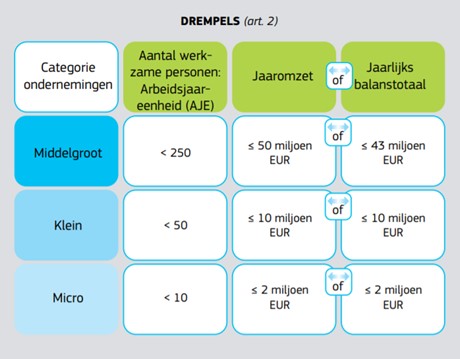 Grootte van de onderneming ZKO (micro-onderneming)KOMOVerwijder deze uitlegVermeld de evolutie van de financiële gegevens voor de drie laatste boekjaren. Indien de rekeningen nog niet zouden zijn gepubliceerd, vragen wij om ons de voorlopige gegevens voor het lopende boekjaar te bezorgen.Jaar2020*20192018Eigen kapitaal (in k€)[balanscode 10/15]Omzet (in k€)[balanscode 70]Exploitatieresultaten, EBIT (in k€)[balanscode 9901]Verwijder deze uitlegOp basis van de personeelsgegevens (in VTE – voltijdse equivalenten) kan de evolutie van de menselijke middelen in de onderneming die worden ingezet in het domein van O&O en de evolutie van de tewerkstelling in het BHG worden beoordeeld.Jaar2020*20192018Totaal personeel (VTE)Personeel in het BHG (VTE)O&O-personeel in het BHG (VTE)Verwijder deze uitlegVermeld hier alle financiële tegemoetkomingen die de onderneming de afgelopen 5 jaar heeft ontvangen of die ze op dit moment ontvangt op Europees niveau. Vermeld ook alle tegemoetkomingen die de onderneming momenteel heeft aangevraagd, ook al hebben ze nog niet het voorwerp uitgemaakt van een toekenningsbeslissing. Geef het voorwerp van de steun, het bedrag, het tegemoetkomingspercentage en de uitvoeringsperiode.ProgrammaProject (+ N° dossier)PeriodeEURxx/xx/20xx – xx/xx/20xx   xxx,- €xx/xx/20xx – xx/xx/20xx   xxx,- €xx/xx/20xx – xx/xx/20xx   xxx,- €Verwijder deze uitlegBeschrijf het project in voorbereiding, de doelstellingen, het vernieuwende karakter, de impact van de resultaten en, indien beschikbaar, (bvb: one-page description / one pager). Verwijder deze uitlegVermeld de naam en de plaats(en) (volledig adres) van de entiteiten die belast zijn met het project (onderaannemers inbegrepen).Geef de locatie(s) als het hele project in het BHG wordt uitgevoerd.Geef de locatie en rechtvaardig deze keuze als een deel van het project buiten van het BHG wordt uitgevoerdVerwijder deze toelichtingGeef de persoonlijke gegevens en de functie van de coördinator van het project.Niet van toepassing indien het Europees project door één enkele entiteit wordt ingediend. Verwijder deze toelichtingMaak een lijst van de partnerorganisaties in het project (als ze reeds bekend zijn), beschrijf het type van de organisatie (onderneming, universiteit of onderzoeksinstelling) en geef het land waarin de organisatie gevestigd is. Niet van toepassing indien het Europees project door één enkele entiteit wordt ingediend.Verwijder deze toelichtingDefinieer de verschillende stappen van het werkprogramma in termen van "work packages" of "werkloten" en de taken van de Brusselse onderneming in het (samenwerkings)project. (indien bekend)Wij vragen om de onderstaande template te gebruiken.WP X: .....................................................................................................................................Taak X.X: ……………………………………………………………………….……………  Onderzoeks- of ontwikkelkeingsactiviteit? …………..:…………………………………..Rol in het project …………………………………….………………………………………Verwijder deze toelichtingBeschrijf het wetenschappelijk, sociaal, maatschappelijk en/of economisch belang van het project voor de onderneming. EN/OFBeschrijf de valorisatiemogelijkheden en de impact (economisch of niet) op de onderneming. En de milieu impact van de resultaten. EN/OFBeschrijf de valorisatievormen voor het Brussels Hoofdstedelijk Gewest, andere regio’s en/of het buitenland.Verwijder deze toelichtingGeef de volledige gegevens van de perso(o)n(en) die verantwoordelijk zijn voor de uitvoering of de coördinatie van de montage van het project. Deze perso(o)n(en) zijn verantwoordelijk voor de redactie van het project en voor het overleg met de partners en met de coördinator indien van toepassing.Verduidelijk of de perso(o)n(en) (een) onderaannemer(s) is/zijn. Beschrijf desgevallend zijn/hun functie, naam en de activiteit van de organisatie in onderaanneming.Verwijder deze toelichtingGeef en beschrijf alle acties die uitgevoerd moeten worden voor de montage van het project en waarvoor steun gevraagd wordt van het Gewest (redactie van het dossier, vergaderingen, verplaatsingen, …). Verduidelijk het aantal en de bestemming van de reizen die moeten gemaakt worden, geef een schatting van de VTE voor de duur van de montage en de redactie van het project.Verwijder deze uitlegStel aan de hand van het voorgestelde model een budget op van het project voor de betrokken periode (onderaannemers en partners inbegrepen).Als uw onderneming btw-plichtig is, moeten de uitgaven zonder btw in rekening worden gebracht.1. Personeelskosten:Deze kosten dekken de uitgaven voor het personeel dat verantwoordelijk is voor de montage van het project (plaatselijke coördinator, …). De personeelskosten hebben enkel betrekking op werknemers. Zelfstandigen of andere personen die niet in loondienst zijn, vallen onder de categorie 4. Kosten voor onderaanneming en zelfstandigen.De personeelskosten zijn begrensd tot een maximum van 7000,- € per VTE per maand en worden vergoed op basis van de werkelijke kosten na de controle van uitgaven.2. Kosten voor opdrachten en verplaatsingen:De kosten voor opdrachten en verplaatsingen dekken de lopende uitgaven voor verplaatsingen naar het buitenland. Ze worden berekend op basis van een forfaitair bedrag (700,- €). De begunstigde moet enkel het aantal verplaatsingen in de toekomst aangeven. Vb : 1 verplaatsing = 1 reis voor 1 persoon, 2 verplaatsingen  = 1 reis voor 2 personen of 2 reizen voor 1 persoon. Het voorgestelde forfaitaire bedrag wordt berekend op basis van de transportkosten, het aantal overnachtingen en de kosten voor een verblijf van 2 dagen.  3. Algemene kosten:Het gaat om een forfaitair bedrag dat de bijkomende kosten dekt die voortvloeien uit de uitvoering van het O&O-project (secretariaat, boekhouding, telecommunicatie, tijdschriften, verplaatsingen in België, …). Dit forfaitaire bedrag bedraagt 10% van de som de Personeelskosten (1) en de Kosten voor opdrachten en verplaatsingen (2).4. Kosten voor onderaanneming en zelfstandigen:De kosten voor onderaanneming en zelfstandigen dekken de uitgaven voor : de kosten voor adviesdiensten of gelijkaardig, uitsluitend gebruikt voor de montage van het project ; de prestaties van derden (extern werk)kosten voor zelfstandigen (geen werknemers), ex : manager die niet in dienst is als werknemerDe bedragen worden berekend op basis van reële kosten, facturen moet ingediend worden tijdens de controle van de uitgaven. Datum:Naam, functie en handtekening:Datum:Naam, functie en handtekening: